Judul Naskah Publikasi Maksimum 12 Kata dlm bhs.Ind(Center, Times New Roman 12, maks 12 kata Bahasa Indonesia)Nama Penulis1 , Nama Pembimbing2 (tanpa gelar)Program Studi xxxxxxxxxxx FIS Universitas Negeri PadangEmail: xxxxxx@xxxxxx.xxAbstrakAbstrak Maksimal 150 kata berbahasa Indonesia dengan Times New Roman 10 point. Abstrak harus jelas, deskriptif dan harus memberikan gambaran singkat masalah yang diteliti. Abstrak meliputi alasan pemilihan topik atau pentingnya topik penelitian, metode penelitian dan ringkasan hasil. Abstrak harus diakhiri dengan komentar tentang pentingnya hasil atau kesimpulan singkat. Kata kunci—3-5 kata kunci, metode, Hasil, kesimpulanAbstract Abstract should be written with maximum of 150 word in English. Abstract is written using italics style and Times New Roman 10 point. Abstract should be clear, descriptive, and should provide a brief overview of the research. Abstract topics include reasons for the selection or the importance of research topics, research methods and a summary of the results. Abstract should be ended with a comment about the importance of the results or brief conclusions.Keywords—3-5 keywords, methods, result, conclusionKonten JurnalKonten jurnal ditulis dalam format dua kolom. Konten jurnal terdiri dari: Pendahuluan, Metode Penelitian, Hasil dan Pembahasan, Kesimpulan, Daftar pustaka. Jurnal harus mengikuti aturan dalam penulisan ini agar format jurnal dalam publikasi yang akan diterbitkan dapat seragam. Naskah ditulis pada kertas A4 (21 cm x 29.7 cm), dengan margin atas 4 cm, bawah 3 cm, kiri 4 cm dan kanan 3 cm. Isi makalah ditulis dengan huruf Times New Roman berukuran 12 pt dengan jarak 1,15 spasi. Makalah dituliskan maksimal 20 halaman. Tiap paragraf dituliskan dengan indent 1 cm, dan jarak antar paragraf tidak diberikan tambahan spasi.Media berupa gambar, tabel, grafik, maupun diagram disajikan secara proporsional dan diberikan keterangan nomor.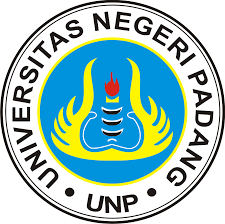 Tabel 1. ContohSumber. Daftar PustakaReferensi ditampilkan pada akhir artikel dan diurutkan berdasarkan abjad dari nama belakang pengarang utama. Daftar Pustaka hanya memuat semua pustaka yang diacu pada naskah tulisan. Huruf yang digunakan Times New Roman 12 pt spasi 1, dengan format hanging 1 cm. Format daftar pustaka dituliskan menggunakan style APA (American Psycological Association)Gambar 1. ContohAturan Penulisan Jurnal Mahasiswa Jurusan Geografi UNPJurnal ditulis ke dalam kertas ukuran A4 dengan margin kiri 4 cm, atas 4 cm, kanan 3 cm, dan bawah 3 cm.Jurnal ditulis menggunakan font times new roman. Dituliskan maksimal 20 halaman.Judul : ukuran font 12 pt, spasi 1 dan menggunakan huruf kapital. Judul harus singkat dan informatif serta menggambarkan inti dari isi jurnalNama penulis harus dituliskan secara lengkap tanpa menggunakan gelar. Diikuti nama penulis kedua dan seterusnya, nama intitusi asal penulis, serta alamat email.Abstrak/Abstract ditulis maksimal 150 kata yang menjelaskan secara singkat masalah yang diteliti, metode yang digunakan, serta hasil yang diperoleh. Abstract dituliskan dalam Bahasa InggrisKata kunci/key word harus dituliskan di bawah abstrak/abstract sejumlah 3 -5 kata.Isi jurnal dituliskan ke dalam 4 bagian yaitu Pendahuluan, Metode Penelitian, Hasil dan Pembahasan, Kesimpulan. Ditulis menggunakan font times new roman dengan ukuran 12 pt, spasi 1,15. Isi jurnal dituliskan dalam 2 kolom.Pendahuluan : Menggambarkan secara singkat dan jelas mengenai masalah yang diteliti, tujuan penelitian, dan ringkasan tinjauan pustaka.Metode Penelitian : Menjelaskan mengenai bagaimana penelitian dilaksanakan, isntrumen yang digunakan, metode perolehan data, metode pengolahan data, dan metode analisis data.Hasil dan Pembahasan : Menjelaskan hasil penelitian melalui serangkaian langkah ilmiah yang telah ditetapkan dalam metode penelitian.Kesimpulan : Menjelaskan hasil akhir penelitian, implikasi, dan penyelesaian masalah penelitian.Daftar Pustaka : Referensi ditampilkan pada akhir artikel dan diurutkan berdasarkan abjad dari nama belakang pengarang utama. Daftar pustaka menggunakan format style APA (American Psychological Association). Daftar Pustaka hanya memuat semua pustaka yang diacu pada naskah tulisan. Huruf yang digunakan Times New Roman 12 pt spasi 1, dengan format hanging 1 cm.Media Gambar : disajikan secara proporsional dan diberikan nomor gambar. Media gambar harus diacu terlebih dahulu pada paragraf sebelumnya.Media Tabel : Disajikan secara proporsional, diberikan nomor tabel, serta sumber data yang tercantum di dalam tabel. Media tabel harus diacu terlebih dahulu pada paragraf sebelumnya.